به نام ایزد  دانا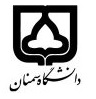                                                             (کاربرگ طرح درس)                   تاریخ بهروز رسانی: 1400دانشکده     مهندسی منابع طبیعی                                                                             نیمسال دوم سال تحصیلی بودجهبندی درسمقطع: کارشناسی   کارشناسی ارشد□  دکتری□مقطع: کارشناسی   کارشناسی ارشد□  دکتری□مقطع: کارشناسی   کارشناسی ارشد□  دکتری□تعداد واحد: نظری 1 عملی 1تعداد واحد: نظری 1 عملی 1فارسی: کارتورافیفارسی: کارتورافینام درسپیشنیازها و همنیازها: نداردپیشنیازها و همنیازها: نداردپیشنیازها و همنیازها: نداردپیشنیازها و همنیازها: نداردپیشنیازها و همنیازها: نداردلاتین: Cartographyلاتین: Cartographyنام درسشماره تلفن اتاق: 02333624250شماره تلفن اتاق: 02333624250شماره تلفن اتاق: 02333624250شماره تلفن اتاق: 02333624250مدرس/مدرسین: مجید محمدیمدرس/مدرسین: مجید محمدیمدرس/مدرسین: مجید محمدیمدرس/مدرسین: مجید محمدیمنزلگاه اینترنتی:منزلگاه اینترنتی:منزلگاه اینترنتی:منزلگاه اینترنتی:پست الکترونیکی: majid.mohammady@semnan.ac.irپست الکترونیکی: majid.mohammady@semnan.ac.irپست الکترونیکی: majid.mohammady@semnan.ac.irپست الکترونیکی: majid.mohammady@semnan.ac.irبرنامه تدریس در هفته و شماره کلاس:برنامه تدریس در هفته و شماره کلاس:برنامه تدریس در هفته و شماره کلاس:برنامه تدریس در هفته و شماره کلاس:برنامه تدریس در هفته و شماره کلاس:برنامه تدریس در هفته و شماره کلاس:برنامه تدریس در هفته و شماره کلاس:برنامه تدریس در هفته و شماره کلاس:اهداف درس: آشنایی با اصول و مهارت‌های تهیه نقشه و توانایی اندازه‌گیری پارامترهای مرتبط با تهیه نقشهاهداف درس: آشنایی با اصول و مهارت‌های تهیه نقشه و توانایی اندازه‌گیری پارامترهای مرتبط با تهیه نقشهاهداف درس: آشنایی با اصول و مهارت‌های تهیه نقشه و توانایی اندازه‌گیری پارامترهای مرتبط با تهیه نقشهاهداف درس: آشنایی با اصول و مهارت‌های تهیه نقشه و توانایی اندازه‌گیری پارامترهای مرتبط با تهیه نقشهاهداف درس: آشنایی با اصول و مهارت‌های تهیه نقشه و توانایی اندازه‌گیری پارامترهای مرتبط با تهیه نقشهاهداف درس: آشنایی با اصول و مهارت‌های تهیه نقشه و توانایی اندازه‌گیری پارامترهای مرتبط با تهیه نقشهاهداف درس: آشنایی با اصول و مهارت‌های تهیه نقشه و توانایی اندازه‌گیری پارامترهای مرتبط با تهیه نقشهاهداف درس: آشنایی با اصول و مهارت‌های تهیه نقشه و توانایی اندازه‌گیری پارامترهای مرتبط با تهیه نقشهامکانات آموزشی مورد نیاز:امکانات آموزشی مورد نیاز:امکانات آموزشی مورد نیاز:امکانات آموزشی مورد نیاز:امکانات آموزشی مورد نیاز:امکانات آموزشی مورد نیاز:امکانات آموزشی مورد نیاز:امکانات آموزشی مورد نیاز:امتحان پایانترمامتحان میانترم (عملی)ارزشیابی مستمر(کوئیز)ارزشیابی مستمر(کوئیز)فعالیتهای کلاسی و آموزشیفعالیتهای کلاسی و آموزشینحوه ارزشیابینحوه ارزشیابی602010101010درصد نمرهدرصد نمره1- کارتوگرافی و فیزیوگرافی در مطالعات منابع طبیعی، حسینی، صارمی نائینی و تازه، انتشارات جهاد دانشگاهی2- نقشه‌برداری توپوگرافی از تئوری تا کارتوگرافی، حسین‌پور، انتشارات عمیدی3-Thematic Cartography and Geovisualization, Terry et al., 2009.1- کارتوگرافی و فیزیوگرافی در مطالعات منابع طبیعی، حسینی، صارمی نائینی و تازه، انتشارات جهاد دانشگاهی2- نقشه‌برداری توپوگرافی از تئوری تا کارتوگرافی، حسین‌پور، انتشارات عمیدی3-Thematic Cartography and Geovisualization, Terry et al., 2009.1- کارتوگرافی و فیزیوگرافی در مطالعات منابع طبیعی، حسینی، صارمی نائینی و تازه، انتشارات جهاد دانشگاهی2- نقشه‌برداری توپوگرافی از تئوری تا کارتوگرافی، حسین‌پور، انتشارات عمیدی3-Thematic Cartography and Geovisualization, Terry et al., 2009.1- کارتوگرافی و فیزیوگرافی در مطالعات منابع طبیعی، حسینی، صارمی نائینی و تازه، انتشارات جهاد دانشگاهی2- نقشه‌برداری توپوگرافی از تئوری تا کارتوگرافی، حسین‌پور، انتشارات عمیدی3-Thematic Cartography and Geovisualization, Terry et al., 2009.1- کارتوگرافی و فیزیوگرافی در مطالعات منابع طبیعی، حسینی، صارمی نائینی و تازه، انتشارات جهاد دانشگاهی2- نقشه‌برداری توپوگرافی از تئوری تا کارتوگرافی، حسین‌پور، انتشارات عمیدی3-Thematic Cartography and Geovisualization, Terry et al., 2009.1- کارتوگرافی و فیزیوگرافی در مطالعات منابع طبیعی، حسینی، صارمی نائینی و تازه، انتشارات جهاد دانشگاهی2- نقشه‌برداری توپوگرافی از تئوری تا کارتوگرافی، حسین‌پور، انتشارات عمیدی3-Thematic Cartography and Geovisualization, Terry et al., 2009.منابع و مآخذ درسمنابع و مآخذ درستوضیحاتمبحثشماره هفته آموزشیمفهوم و تاریخچه کارتوگرافی در ایران و جهان1مفهوم مقیاس و انواع آن، تعریف نقشه و انواع آن2سیستم‌های مختصات، سیستم‌های تصویر، ژئوئید، الیپسوئید و دیتوم3قطعه‌بندی و شماره‌گذاری نقشه‌ها در کشور4انتخاب مقیاس برای نقشه، تعیین مقیاس در نقشه‌های فاقد مقیاس و خلاصه کردن اطلاعات نقشه5توجیه نقشه، واحدهای اندازه‌گیری جهت و امتداد، ابزار نقشه‌کشی و ابزار کار در صحرا 6مفهوم حوزه آبخیز و فیزیوگرافی حوزه‌های آبخیز7شناخت عوارض با استفاده از منحنی میزان و بستن مرز حوزه آبخیز با استفاده از نقشه توپوگرافی8معرفی بخش‌های مختلف نرم‌افزار ArcGIS و ژئورفرنس کردن نقشه9رقومی کردن نقشه‌های نقطه‌ای، خطی و پلی‌گونی10تهیه نقشه TIN، DEM، شیب و جهت شیب11طبقه‌بندی نقشه‌های رستری و جدا کردن منطقه مورد نظر روی نقشه‌های رستری12تعیین ارتفاع حداقل و حداکثر، مرکز ثقل، محیط و مساحت حوزه‌های آبخیز در محیط نرم‌افزار13محاسبه ضرایب شکل، فشردی، گردی و مستطیل معادل14رتبه‌بندی آبراهه‌ها با استفاده از روش‌های مختلف، تعیین نسبت انشعاب و تراکم زهکشی15معرفی و نحوه محاسبه زمان تمرکز حوزه‌های آبخیز با استفاده از نرم‌افزار16انجام یک پروژه در محیط ArcGIS و انجام مراحل  10 تا 16عملی